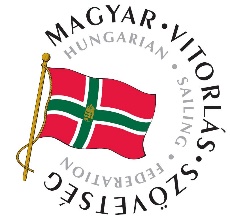 Klasszikus Versenysorozat Vándordíj 2021
VersenykiírásRendező szervezetMagyar Vitorlás Szövetség az egyes versenyek rendező szervezeteivel és a klasszikus osztályokkal közösen.A versenysorozat célja: A balatoni klasszikus hajókkal történő vitorlázás népszerűsítése, a klasszikus hajók és az ezekkel történő versenyzéshez kapcsolódó értékek kommunikációja.SzabályokA versenyen az alábbi szabályok érvényesek:A vitorlázás versenyszabályai (RRS),az MVSz érvényben lévő Versenyrendelkezései (VR) és Reklámszabályzata (RSz),a Klasszikus Kupa Alapító Okirata,a 2.1.1 pontban felsorolt résztvevő osztályok osztályelőírásai,a versenysorozat versenyeinek versenykiírásai („egyedi versenykiírások”: EVK),a jelen versenykiírás („sorozatverseny kiírása”: SVK), amely a 6.1. pontban megjelölt versenyek EVK-ja kiegészítéseként érvényes,az egyes versenyek versenyutasításai és az EVK-kban megjelölt más szabályok.A versenysorozattal kapcsolatos szabályértelmezések vagy óvások esetén a Magyar Vitorlás Szövetség által kijelölt óvási bizottságnak kell döntenie. Részvételi jogosultságRésztvevő hajóosztályokA versenysorozat bármelyik versenyére nevezett Összevont cirkáló, 70-es, 30-as, 50-es, Európa 30-as, 22-es cirkáló, Folkboat, Dragon, 15-ös és 25-ös jolle osztályok egységei automatikusan értékelésre kerülnek a versenysorozaton is.A versenysorozaton és annak egyes versenyein csak az osztályszabályaiknak megfelelő, szabályosan felmért és ennek megfelelő rajtszámot viselő hajóval lehet versenyezni. A hajók csak a felmérési jegyzőkönyvükben rögzített vitorlákkal és felszereléssel, az előírt okmányok birtokában, a szükséges mentőfelszereléssel versenyezhetnek.Résztvevő legénységA sorozat a hajók versenye, az egyes versenyek között kormányost és legénységet is lehet cserélni, de a legénységnek minden esetben meg kell felelnie az EVK és a VR szabályainak, valamint az osztályszabályoknak.NevezésA versenysorozaton való részvételnek külön nevezési díja nincs. A kupasorozat versenyein az EVK-ban megjelölt nevezési díj fizetendő.VersenyprogramA Klasszikus Versenysorozat Vándordíj 2021. évi versenyeit öt verseny alkotja. Ez – az alapító osztályok egyetértésével – megváltoztatja a díj alapító Okiratának 2. szabályát.  A versenyek a következők:MET Klasszikus Kupa – Ripka László EmlékversenyKereked Klasszikus KupaFehér SzalagKékszalagFélszigetkerülő Széchenyi István EmlékversenyÉrtékelésA sorozat értékelésekor az RRS A függeléke szerint kell eljárni úgy, hogy minden egyes verseny végeredményét egy-egy futameredménynek kell tekinteni az adott hajóra vonatkozólag, függetlenül a legénység összetételétől.A versenysorozat értékeléséhez minimum három érvényesen megrendezett verseny szükséges.Öt érvényesen megrendezett verseny esetén a legrosszabb futam pontszámát ki kell vonni az összes futam pontszámának összegéből. Az RRS A5.3 szabály érvényes azzal, hogy a versenysorozatba benevezett hajónak a versenysorozat bármely versenyére benevezett hajók összességét kell tekinteni, függetlenül attól, hogy hány egyedi versenyre neveztek be. Az a hajó, amely a versenysorozat valamely versenyére nem nevez be, a versenysorozat szempontjából az adott versenyre - amely a sorozat egyik futama - DNC értékelést kap.A versenysorozat hajóosztályonként kerül értékelésre. Ha egy adott versenyen valamely osztályt nem értékelnek önállóan, a versenysorozat szempontjából ki kell számítani az osztályban elért helyezését, és a pontszámításnál ezt kell figyelembe venni.Összevont cirkáló, Folkboat, 25-ös jolle osztályokban a versenysorozat egyes versenyeinek értékelése a részükre kiadott előnyszámokkal korrigált idő alapján történik.Az értékelés szabályai – az alapító osztályok egyetértésével – megváltoztatják a díj alapító Okiratának 6. szabályát annyiban, hogy a versenysorozatot olyan hajó is megnyerheti, amely nem nevezett be minden versenyre.DíjazásA versenysorozat osztályonkénti végeredménye alapján az első helyezett hajók elnyerik az osztály Klasszikus Flotta Vándorkupáját, amelyre felkerül a nyertes hajó és kormányosának neve. A második és harmadik helyezettek éremdíjazásban részesülnek.A díjkiosztóra az előző évi eredmények alapján minden évben a Kereked Klasszikus Kupán kerül sor.MédiaA nevezők nevezésükkel tudomásul veszik, hogy a versenysorozat egyes versenyeiről és a parti programokról film- és fotófelvételek készülhetnek, amelyeken a hajók, illetve a hajón tartózkodó személyek látszhatnak. Ezeket a fotókat, illetve filmfelvételeket – amennyiben nem sértik a személyiségi jogokat – a versenyrendezőség korlátlanul felhasználhatja, nyilvánosságra hozhatja, értékesítheti, illetve tovább adhatja harmadik személyeknek. A nevezők és résztvevők ezzel kapcsolatban minden nemű utólagos követelésről vagy kártérítési igényükről kifejezetten lemondanak.Szavatosság kizárásaA hajók legénységei teljes egészében maguk felelnek biztonságukért, mind a versenysorozat szárazföldi eseményein, mind a vízen, és ezt a felelősséget sem a jelen Versenykiírás, sem az egyedi versenyek versenykiírásai vagy versenyutasításai, sem bármilyen egyéb rendelkezés nem korlátozza. Minden hajó felelős személye, ill. legénysége maga dönt arról, hogy a hajó, ill. a legénység képzettsége alkalmas-e az adott időjárási viszonyok között a versenyen való részvételre. Azzal, hogy a hajó kihajózik a kikötőből megerősíti, hogy mind a hajó, mind pedig a legénység alkalmas az adott időjárási viszonyok közötti versenyzésre.A vonatkozó jogszabályok által megengedetett keretek között a versenysorozaton való részvétellel kapcsolatban vagy annak folyamán előforduló személyi sérülésekért vagy halálesetért és vagyoni károkért, veszteségekért a versenyt rendező szervezet, annak munkavállalói, tisztségviselői, illetve megbízottjai és alvállalkozói semmilyen felelősséget nem vállalnak. A résztvevők versenyengedélyének, sportorvosi igazolásának, illetve a hajók biztosításának és a biztonsági előírások betartásának rendező általi ellenőrzése a sportszerű versenyzés célját szolgálja, és nem mentesíti a résztvevőket a vonatkozó szabályoknak a résztvevők saját felelősségi körükben történő követése alól. 